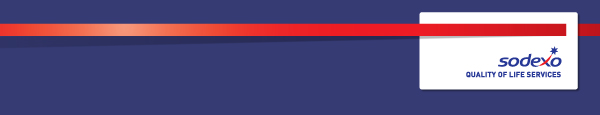 Function: Education Position: Teacher of General Curriculum TutorGeneral Curriculum TutorJob holder:Date 27.06.2023Immediate manager: Helen Timm
Additional reporting line to: Avanelle Farrell[[Position location: Education Department1.  Purpose of the Job –1.  Purpose of the Job –1.  Purpose of the Job –To be very resilient and able to cope with hard to reach and sometimes challenging learners.To be able challenge and motivate hard to reach and difficult learners.To be able to follow rules and procedures that are laid down by the Prison Service and Forest BankTeach learners to increase their basic education levels up to entry level threePlan, develop, implement and evaluate activities and appropriate coursesChallenge negative behaviour and increase self-esteem by role modellingIncrease prisoners’ employability and reduce re-offending by supporting their rehabilitationDeliver accredited and non-accredited courses in English and Maths and be able to facilitate basic Art classes.Deliver courses that are related to a learner’s offence based on needTo be able to teach English and Maths from entry level to level 2To be very resilient and able to cope with hard to reach and sometimes challenging learners.To be able challenge and motivate hard to reach and difficult learners.To be able to follow rules and procedures that are laid down by the Prison Service and Forest BankTeach learners to increase their basic education levels up to entry level threePlan, develop, implement and evaluate activities and appropriate coursesChallenge negative behaviour and increase self-esteem by role modellingIncrease prisoners’ employability and reduce re-offending by supporting their rehabilitationDeliver accredited and non-accredited courses in English and Maths and be able to facilitate basic Art classes.Deliver courses that are related to a learner’s offence based on needTo be able to teach English and Maths from entry level to level 2To be very resilient and able to cope with hard to reach and sometimes challenging learners.To be able challenge and motivate hard to reach and difficult learners.To be able to follow rules and procedures that are laid down by the Prison Service and Forest BankTeach learners to increase their basic education levels up to entry level threePlan, develop, implement and evaluate activities and appropriate coursesChallenge negative behaviour and increase self-esteem by role modellingIncrease prisoners’ employability and reduce re-offending by supporting their rehabilitationDeliver accredited and non-accredited courses in English and Maths and be able to facilitate basic Art classes.Deliver courses that are related to a learner’s offence based on needTo be able to teach English and Maths from entry level to level 22.	Organisation Chart Add org chart3. 	Dimensions – Point out the main figures / indicators to give some insight on the “volumes” managed by the position and/or the activity of the Department.3. 	Dimensions – Point out the main figures / indicators to give some insight on the “volumes” managed by the position and/or the activity of the Department.3. 	Dimensions – Point out the main figures / indicators to give some insight on the “volumes” managed by the position and/or the activity of the Department.MeasurementsThe department is measured against:Classroom attendance measuresQualification targetsPass ratesPurposeful activityThe department is measured against:Classroom attendance measuresQualification targetsPass ratesPurposeful activity4.  Context and main issues To be very knowledgeable of Functional skills and have an ability to teach basic Art classesTo be confident in teaching and to make lessons interesting for learners.To be aware that security is our top priority.The focus of the department is to provide education opportunities that will enable the residents to gain skills and competences that will assist them to return into the community without re-offendingTo work with other members of the education and regime delivery teams to promote and provide a broad range of relevant educational programs for residents.To develop the scheme of work and learning materials, resources and activities.To plan and deliver lessons in Maths English and Art.5. Main assignments To ensure that all learners are provided with an initial assessment and a diagnostic test.To signpost learners from the results of the initial assessment and the diagnostic test to relevant activities that will prepare them for gaining an external accreditation.To stretch and challenge all learners.To regularly test learners to demonstrate that they have retained knowledge.To ensure that Quality Assurance is of a very high standard and will undergo inspection by Team Leaders management and OFSTED.Achieve a Grade 2 or above in un-announced lesson observations carried out at regular intervals throughout the year.Work effectively and efficiently with the Team Leaders to produce innovative and stimulating lessons for learners to encourage participation whatever the level learners are starting fromEffectively plan courses and lessons by preparing and using schemes of work and lesson plans for all classes for the benefit of the learner and for evidence at inspection/lesson observationsTo ensure all relevant policies and procedures, such as Security, Health and Safety and Prisoner Welfare, are adhered to and take responsibility of the work areaIdentify the needs of individuals in classes and groups and develop and individualise teaching methods and resources accordinglyAssist in any marketing strategies related to courses, delivery and training Monitor attendance, achievement and progression of learners reporting any difficulties to your Line ManagerAttend team meetings to evaluate progress and promote good practice and attend all staff meetings, which will include giving feedback on classes and ideas for development of teaching practice and the Department generallyEstablish a rapport with learners to encourage them to take their first steps in learning and achieve a recognised qualificationMonitor quality control of work produced by learners to maintain standards requiredContribute to course reviews and setting and monitoring action plansMeet agreed prison targets which will be identified in your PDR and reviewed regularly throughout the yearUndertake duties as required by the Director or Head of Learning, Skills & Employment that will contribute to the effective operation of HMP & YOI Forest BankAbide by the Sodexo corporate mission statement and all appropriate regulations, policies and procedures5.  Accountabilities 6.  Person Specification – Indicate the skills, knowledge and experience that the job holder should require to conduct the role effectivelyEssentialA PGCE or equivalent A degree or a level 4 qualification in a relevant subject areaExperience of teacher general education subjectsTo have an interest in the rehabilitation and resettlement of offendersTo have an ability to communicate effectively at all times through different mediums, including spoken and written communication.A flexible and responsive attitudeEnthusiasm for the subject areaWillingness to innovate and demonstrate self-motivationAwareness of and commitment to the promotion of equal opportunities and the recognition of diversity and inclusionDesirableExperience of instructing/supporting people with challenging behaviourAssessor or IV qualification Experience in a prison environment7.  Competencies – Indicate which of the Sodexo core competencies and any professional competencies that the role requires9.  Management Approval – 